МКУ ДОПОЛНИТЕЛЬНОГО ОБРАЗОВАНИЯ ДЕТСКО-ЮНОШЕСКАЯ СПОРТИВНАЯ ШКОЛАг.ПРИВОЛЖСКА (МКУ ДО ДЮСШ)Ивановская область, г.Приволжск, ул.Коминтерновская, д.32ИНН 3719004497   КПП  371901001  e-mail  sport.tsvetkova@yandex.ru Телефон/факс:   8 (49339) 4-11-99 Отчёт о проведении  летней оздоровительной компаниив МКУ ДО ДЮСШ г.Приволжска.        	В ДЮСШ  в летнее время был организован лагерь дневного пребывания детей, в состав которого вошли два отряда:  «Легкоатлеты» и «Футболисты». Лагерь работал в 1 смену, в лагере работали два педагога Попова Н.Л. и Ширшавин К.Д.  Девиз лагеря «Нет больше победы, чем победа над собой». 	Количество детей в  лагере  – 30 чел., из них 11 человек из малообеспеченных семей, 2 – из многодетной семьи, 1 – с одним родителем, 1 – с опекуном.      	В отряд «Легкоатлеты» были набраны дети в основном из групп начальной подготовки отделения лёгкой атлетики в возрасте от 7 до 16 лет.     	В отряд «Футболисты» были набраны дети с отделения футбола в возрасте от 11 до 13 лет. В основном, это дети групп начальной подготовки 3 и 4  года обучения. Занятия в ЛДП проходили на базе городского стадиона, Василёвского парка,  спортивной площадки для ГТО, в спортивном зале ДЮСШ.В планы работы отрядов ЛДП  входили учебно-тренировочные занятия,  спортивные и подвижные игры на свежем воздухе, конкурсы, эстафеты, соревнования, экскурсии, закаливающие процедуры.	Учебно-тренировочные занятия проводились в соответствии с программами спортивной подготовки по видам спорта «лёгкая атлетика» и «футбол». Много внимания уделялось кроссовой подготовке, силовым упражнениям. А также были организованы и проведены тематические дни в лагере: День защиты детей, День Пушкина (совместно с городской библиотекой), День ГТО (в рамках акции Спортивное лето с ГТО), День России, День памяти и скорби, Олимпийский день, День соревнований и День футбола. Проводились веселые соревнования: по прыжкам в длину, по прыжкам на скакалке,  по метанию мяча, по дартсу, по бегу,  по запуску самолетов и другие. Проведены турниры по пионерболу, стритболу ко дню борьбы с наркоманией. Приняли участие в областных соревнованиях: - 20-е традиционные соревнования по легкоатлетическому кроссу памяти мастера спорта СССР Геннадия Борисовича Белова в г.Кохма, - региональный этап фестиваля ВФСК ГТО среди учащихся образовательных учреждений Ивановской области, г.Шуя,- открытое первенство Фурмановского муниципального района по бегу на милю (1609 м), памяти тренера ДЮСШ - Александра Владимировича Лукичëва,- III первенство Кинешмы по кроссовому бегу на 1 километр,-  Городской турнир по легкой атлетике, г.Шуя В рамках празднования дня города провели турнир по мини-футболу.#Сверхмарафон "Я выбираю спорт" #ДетиПротивНаркотиков приняли участи в пробеге по Приволжску.Прошли экскурсии: обзорная по городу Плёсу и экопарку «Иволга», по набережной и парку 35-летия Победы в г.Кинешма, экскурсия в пожарную часть г.Приволжска, экскурсия по Василевскому парку.Конкурсы знатоков и любителей кроссвордов, викторин: - «Мы помним! Мы гордимся!» викторина к 22 июня, -городская библиотека провела викторину по истории нашего города (Политов Денис, Ветошкин Владислав и Тихомиров Андрей награждены), -  викторина «По сказкам Пушкина»- конкурс кроссвордов «Россия – Родина моя!»Совершили выходы в кинотеатр, посмотрели анимационный фильм «Спирит непокорный» о дружбе, «Байкал. Удивительные приключения Юмы»  - российский документальный блокбастер, «Красный призрак» - военно-истрический фильм.В рамках проведения пропагандистской социальной компании «Зеленая волна» сотрудники Госавтоинспекции провели встречу с участниками ЛДП.Прошли беседы «В здоровом теле – здоровый дух» о спортсменах,  «Питание спортсмена».Проводились «Минутки здоровья» в начале каждого дня.В целях обеспечения безопасности прошла встреча с работниками Приволжского ГИБДД. Много внимания уделялось устройству велосипедов, их техническому обслуживанию и безопасным правилам езды по тротуарам и дорогам города.В течение всей лагерной смены проходило оздоровление и закаливание детей (проводились игры «Капитошка» и конкурсы с водой на стадионе). Форма работы «отряд в гостях у отряда» - провели день футбола..   	 За показанные результаты в различных мероприятиях дети поощрялись сертификатами, грамотами и дипломами, а также сладкими призами и награждены все футболками с футбольным логотипом.	Все мероприятия, конкурсы, турниры, соревнования, были разработаны педагогами ДЮСШ. Итогом их работы стала отличная посещаемость в ЛДП.Информацию о проведении лагеря дневного пребывания можно найти по ссылке https://vk.com/id435418068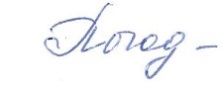           Зам.директора по УВР МКУ ДО ДЮСШ                                  Т.А. Погодина29.06.2021г.